Judeţul SibiuUnitatea de învăţământ...................................................................................Numele şi prenumele cadrului didactic.........................................................Clasa................................Numele şi prenumele elevului..........................................................................An școlar..........................................................FIŞĂ DE MONITORIZARE CLASA PREGĂTITOARE	Alte observatii consemnate pe parcursul anului scolar (daca este cazul)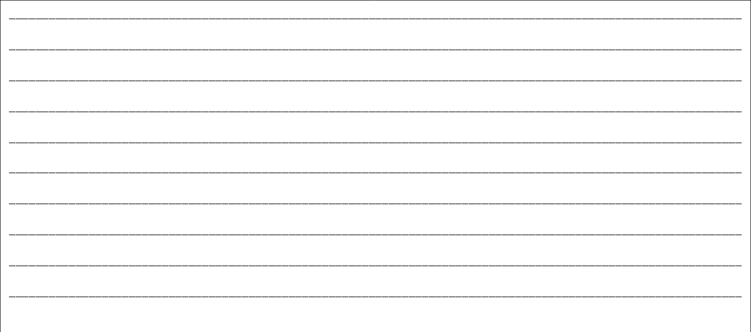 																CADRU DIDACTIC,																________________________________												COMUNICARE ÎN LIMBA ROMÂNĂOCTOMBRIE (după realizarea evaluării predictive)OCTOMBRIE (după realizarea evaluării predictive)OCTOMBRIE (după realizarea evaluării predictive)IANUARIE / FEBRUARIEIANUARIE / FEBRUARIEIANUARIE / FEBRUARIEMAI (în vederea completării raportului anual)MAI (în vederea completării raportului anual)MAI (în vederea completării raportului anual)COMUNICARE ÎN LIMBA ROMÂNĂNerealizatÎn curs de realizareRealizatNerealizatÎn curs de realizareRealizatNerealizatÎn curs de realizareRealizatReceptarea de mesaje orale în contexte de comunicare cunoscute Receptarea de mesaje orale în contexte de comunicare cunoscute Receptarea de mesaje orale în contexte de comunicare cunoscute Receptarea de mesaje orale în contexte de comunicare cunoscute Receptarea de mesaje orale în contexte de comunicare cunoscute Receptarea de mesaje orale în contexte de comunicare cunoscute Receptarea de mesaje orale în contexte de comunicare cunoscute Receptarea de mesaje orale în contexte de comunicare cunoscute Receptarea de mesaje orale în contexte de comunicare cunoscute Receptarea de mesaje orale în contexte de comunicare cunoscute 1.1. Identificarea semnificaţiei unui mesaj scurt, pe teme familiar, rostit clar şi rar1.2. Identificarea unor informaţii variate dintr-un mesaj scurt, rostit clar şi rar 1.3. Identificarea sunetului iniţial şi/ sau final dintr-un cuvânt, a silabelor şi a cuvintelor din propoziţii rostite clar şi rar1.4. Exprimarea interesului pentru receptarea de mesaje orale, în context de comunicare cunoscute2. Exprimarea de mesaje orale în diverse situaţii de comunicare 2. Exprimarea de mesaje orale în diverse situaţii de comunicare 2. Exprimarea de mesaje orale în diverse situaţii de comunicare 2. Exprimarea de mesaje orale în diverse situaţii de comunicare 2. Exprimarea de mesaje orale în diverse situaţii de comunicare 2. Exprimarea de mesaje orale în diverse situaţii de comunicare 2. Exprimarea de mesaje orale în diverse situaţii de comunicare 2. Exprimarea de mesaje orale în diverse situaţii de comunicare 2. Exprimarea de mesaje orale în diverse situaţii de comunicare 2. Exprimarea de mesaje orale în diverse situaţii de comunicare 2.1. Pronunţarea clară a sunetelor şi a cuvintelor în enunţuri simple 2.2. Transmiterea unor informaţii referitoare la sine şi la universal apropiat, prin mesaje scurte2.3. Participarea cu interes la dialoguri scurte, în situaţii de comunicare uzuală2.4. Exprimarea propriilor idei în contexte cunoscute, manifestând interes pentru comunicare3. Receptarea unei varietăţi de mesaje scrise, în contexte de comunicare cunoscute3. Receptarea unei varietăţi de mesaje scrise, în contexte de comunicare cunoscute3. Receptarea unei varietăţi de mesaje scrise, în contexte de comunicare cunoscute3. Receptarea unei varietăţi de mesaje scrise, în contexte de comunicare cunoscute3. Receptarea unei varietăţi de mesaje scrise, în contexte de comunicare cunoscute3. Receptarea unei varietăţi de mesaje scrise, în contexte de comunicare cunoscute3. Receptarea unei varietăţi de mesaje scrise, în contexte de comunicare cunoscute3. Receptarea unei varietăţi de mesaje scrise, în contexte de comunicare cunoscute3. Receptarea unei varietăţi de mesaje scrise, în contexte de comunicare cunoscute3. Receptarea unei varietăţi de mesaje scrise, în contexte de comunicare cunoscute3.1. Recunoaşterea unor cuvinte uzuale, din universal apropiat, scrise cu litere mari şi mici de tipar3.2. Identificarea semnificaţiei unei/unor imagini care prezintă întâmplări, fenomene, evenimente familiar3.3. Identificarea semnificaţiei unor simboluri care transmit mesaje de necesitate imediată, din universul familiar   3.4. Exprimarea în cuvinte proprii a mesajelor redate pe suport visual sau auditiv, manifestând interes pentru lucrul cu cartea4. Redactarea de mesaje în diverse situaţii de comunicare4. Redactarea de mesaje în diverse situaţii de comunicare4. Redactarea de mesaje în diverse situaţii de comunicare4. Redactarea de mesaje în diverse situaţii de comunicare4. Redactarea de mesaje în diverse situaţii de comunicare4. Redactarea de mesaje în diverse situaţii de comunicare4. Redactarea de mesaje în diverse situaţii de comunicare4. Redactarea de mesaje în diverse situaţii de comunicare4. Redactarea de mesaje în diverse situaţii de comunicare4. Redactarea de mesaje în diverse situaţii de comunicare4.1. Trasarea elementelor grafice şi a contururilor literelor, folosind resurse variate4.2. Redactarea unor mesaje simple, în context uzuale de comunicare4.3. Exprimarea unor idei, trăiri personale şi informaţii prin intermediul limbajelor neconvenţionaleCOMUNICARE ÎN LIMBA MODERNĂ 1OCTOMBRIE (după realizarea evaluării predictive)OCTOMBRIE (după realizarea evaluării predictive)OCTOMBRIE (după realizarea evaluării predictive)IANUARIE / FEBRUARIEIANUARIE / FEBRUARIEIANUARIE / FEBRUARIEMAI (în vederea completării raportului anual)MAI (în vederea completării raportului anual)MAI (în vederea completării raportului anual)COMUNICARE ÎN LIMBA MODERNĂ 1NerealizatÎn curs de realizareRealizatNerealizatÎn curs de realizareRealizatNerealizatÎn curs de realizareRealizat1. Receptarea de mesaje orale simple1. Receptarea de mesaje orale simple1. Receptarea de mesaje orale simple1. Receptarea de mesaje orale simple1. Receptarea de mesaje orale simple1. Receptarea de mesaje orale simple1. Receptarea de mesaje orale simple1. Receptarea de mesaje orale simple1. Receptarea de mesaje orale simple1. Receptarea de mesaje orale simple1.1.  Oferirea unei reacţii adecvate la salut şi la o întrebare/ instrucţiune scurtă şi simplă rostită clar şi foarte rar, care este însoţită de gesturi de către interlocutor1.2.  Recunoaşterea denumirilor unor obiecte din universul imediat, în mesaje articulate clar şi rar1.3.  Manifestarea curiozităţii faţă de sesizarea semnificaţiei globale a unor filme şi a unor cântece pentru copii în limba modernă respectivă2. Exprimarea orală în situaţii de comunicare uzuală 2. Exprimarea orală în situaţii de comunicare uzuală 2. Exprimarea orală în situaţii de comunicare uzuală 2. Exprimarea orală în situaţii de comunicare uzuală 2. Exprimarea orală în situaţii de comunicare uzuală 2. Exprimarea orală în situaţii de comunicare uzuală 2. Exprimarea orală în situaţii de comunicare uzuală 2. Exprimarea orală în situaţii de comunicare uzuală 2. Exprimarea orală în situaţii de comunicare uzuală 2. Exprimarea orală în situaţii de comunicare uzuală 2.1. Reproducerea unor informaţii simple/ cântece/poezii scurte şi simple cu sprijinul profesorului2.2. Oferirea unor informaţii elementare, punctuale, despre sine (nume, gen, vârstă), despre universul imediat, cu sprijin din partea interlocutorului2.3. Participarea la jocuri de comunicare în care reproduce sau creează rime/ mesaje scurte 3. Receptarea de mesaje scrise simple3. Receptarea de mesaje scrise simple3. Receptarea de mesaje scrise simple3. Receptarea de mesaje scrise simple3. Receptarea de mesaje scrise simple3. Receptarea de mesaje scrise simple3. Receptarea de mesaje scrise simple3. Receptarea de mesaje scrise simple3. Receptarea de mesaje scrise simple3. Receptarea de mesaje scrise simple3.1. Manifestarea curiozităţii pentru decodarea unor mesaje scrise simple şi scurte din universul imediat4. Redactarea de mesaje simple în situaţii de comunicare uzuală4. Redactarea de mesaje simple în situaţii de comunicare uzuală4. Redactarea de mesaje simple în situaţii de comunicare uzuală4. Redactarea de mesaje simple în situaţii de comunicare uzuală4. Redactarea de mesaje simple în situaţii de comunicare uzuală4. Redactarea de mesaje simple în situaţii de comunicare uzuală4. Redactarea de mesaje simple în situaţii de comunicare uzuală4. Redactarea de mesaje simple în situaţii de comunicare uzuală4. Redactarea de mesaje simple în situaţii de comunicare uzuală4. Redactarea de mesaje simple în situaţii de comunicare uzuală4.1. Participarea la proiecte de grup/ la nivelul clasei în care elaborează cu sprijin scurte mesaje scriseMATEMATICĂ ŞI EXPLORAREA MEDIULUIOCTOMBRIE (după realizarea evaluării predictive)OCTOMBRIE (după realizarea evaluării predictive)OCTOMBRIE (după realizarea evaluării predictive)IANUARIE / FEBRUARIEIANUARIE / FEBRUARIEIANUARIE / FEBRUARIEMAI (în vederea completării raportului anual)MAI (în vederea completării raportului anual)MAI (în vederea completării raportului anual)MATEMATICĂ ŞI EXPLORAREA MEDIULUINerealizatÎn curs de realizareRealizatNerealizatÎn curs de realizareRealizatNerealizatÎn curs de realizareRealizatUtilizarea numerelor în calcule elementare Utilizarea numerelor în calcule elementare Utilizarea numerelor în calcule elementare Utilizarea numerelor în calcule elementare Utilizarea numerelor în calcule elementare Utilizarea numerelor în calcule elementare Utilizarea numerelor în calcule elementare Utilizarea numerelor în calcule elementare Utilizarea numerelor în calcule elementare Utilizarea numerelor în calcule elementare 1.1. Recunoaşterea şi scrierea numerelor în concentrul 0-31 1.2. Compararea numerelor în concentrul 0-31 1.3. Ordonarea numerelor în concentrul 0-31, folosind poziţionarea pe axa numerelor 1.4. Efectuarea de adunări şi scăderi în concentrul 0-31, prin adăugarea /extragerea a 1-5 elemente dintr-o mulţime dată1.5. Efectuarea de adunări repetate/ scăderi repetate prin numărare şi reprezentări obiectuale în concentrul 0-311.6. Utilizarea unor denumiri şi simboluri matematice (sumă, total, diferenţă, =, +. -) în rezolvarea şi/sau compunerea de probleme2. Evidenţierea caracteristicilor geometrice ale unor obiecte localizate în spaţiul înconjurător 2. Evidenţierea caracteristicilor geometrice ale unor obiecte localizate în spaţiul înconjurător 2. Evidenţierea caracteristicilor geometrice ale unor obiecte localizate în spaţiul înconjurător 2. Evidenţierea caracteristicilor geometrice ale unor obiecte localizate în spaţiul înconjurător 2. Evidenţierea caracteristicilor geometrice ale unor obiecte localizate în spaţiul înconjurător 2. Evidenţierea caracteristicilor geometrice ale unor obiecte localizate în spaţiul înconjurător 2. Evidenţierea caracteristicilor geometrice ale unor obiecte localizate în spaţiul înconjurător 2. Evidenţierea caracteristicilor geometrice ale unor obiecte localizate în spaţiul înconjurător 2. Evidenţierea caracteristicilor geometrice ale unor obiecte localizate în spaţiul înconjurător 2. Evidenţierea caracteristicilor geometrice ale unor obiecte localizate în spaţiul înconjurător 2.1. Orientarea şi mişcarea în spaţiu în raport cu repere/direcţii precizate, folosind sintagme de tipul: în, pe, deasupra, dedesubt, lângă, în faţa, în spatele, sus, jos, stânga, dreapta, orizontal, vertical, oblic2.2. Identificarea unor forme geometrice plane (pătrat, triunghi, dreptunghi, cerc) şi a unor corpuri geometrice (cub, cuboid, sferă) în obiecte manipulate de copii şi în mediul înconjurător3. Identificarea unor fenomene/relaţii/ regularităţi/structuri din mediul apropiat 3. Identificarea unor fenomene/relaţii/ regularităţi/structuri din mediul apropiat 3. Identificarea unor fenomene/relaţii/ regularităţi/structuri din mediul apropiat 3. Identificarea unor fenomene/relaţii/ regularităţi/structuri din mediul apropiat 3. Identificarea unor fenomene/relaţii/ regularităţi/structuri din mediul apropiat 3. Identificarea unor fenomene/relaţii/ regularităţi/structuri din mediul apropiat 3. Identificarea unor fenomene/relaţii/ regularităţi/structuri din mediul apropiat 3. Identificarea unor fenomene/relaţii/ regularităţi/structuri din mediul apropiat 3. Identificarea unor fenomene/relaţii/ regularităţi/structuri din mediul apropiat 3. Identificarea unor fenomene/relaţii/ regularităţi/structuri din mediul apropiat 3.1. Descrierea unor fenomene/procese/ structuri repetitive simple din mediul apropiat, în scopul identificării unor regularităţi3.2. Manifestarea grijii pentru comportarea corectă în relaţie cu mediul familiar 4. Generarea unor explicaţii simple prin folosirea unor elemente de logică 4. Generarea unor explicaţii simple prin folosirea unor elemente de logică 4. Generarea unor explicaţii simple prin folosirea unor elemente de logică 4. Generarea unor explicaţii simple prin folosirea unor elemente de logică 4. Generarea unor explicaţii simple prin folosirea unor elemente de logică 4. Generarea unor explicaţii simple prin folosirea unor elemente de logică 4. Generarea unor explicaţii simple prin folosirea unor elemente de logică 4. Generarea unor explicaţii simple prin folosirea unor elemente de logică 4. Generarea unor explicaţii simple prin folosirea unor elemente de logică 4. Generarea unor explicaţii simple prin folosirea unor elemente de logică 4.1. Formularea unor observaţii asupra mediului apropiat folosind limbajul comun, reprezentări prin desene şi operatorii logici “şi”, “nu”4.2. Identificarea relaţiilor de tipul „dacă... atunci<” între două evenimente succesive Rezolvarea de probleme pornind de la sortarea şi reprezentarea unor date Rezolvarea de probleme pornind de la sortarea şi reprezentarea unor date Rezolvarea de probleme pornind de la sortarea şi reprezentarea unor date Rezolvarea de probleme pornind de la sortarea şi reprezentarea unor date Rezolvarea de probleme pornind de la sortarea şi reprezentarea unor date Rezolvarea de probleme pornind de la sortarea şi reprezentarea unor date Rezolvarea de probleme pornind de la sortarea şi reprezentarea unor date Rezolvarea de probleme pornind de la sortarea şi reprezentarea unor date Rezolvarea de probleme pornind de la sortarea şi reprezentarea unor date Rezolvarea de probleme pornind de la sortarea şi reprezentarea unor date Sortarea/clasificarea unor obiecte/ materiale etc., pe baza unui criteriu dat 5.2. Rezolvarea de probleme în care intervin operaţii de adunare sau scădere cu 1-5 unităţi în concentrul 0-31, cu ajutorul obiectelor6. Utilizarea unor etaloane convenţionale pentru măsurări şi estimări6. Utilizarea unor etaloane convenţionale pentru măsurări şi estimări6. Utilizarea unor etaloane convenţionale pentru măsurări şi estimări6. Utilizarea unor etaloane convenţionale pentru măsurări şi estimări6. Utilizarea unor etaloane convenţionale pentru măsurări şi estimări6. Utilizarea unor etaloane convenţionale pentru măsurări şi estimări6. Utilizarea unor etaloane convenţionale pentru măsurări şi estimări6. Utilizarea unor etaloane convenţionale pentru măsurări şi estimări6. Utilizarea unor etaloane convenţionale pentru măsurări şi estimări6. Utilizarea unor etaloane convenţionale pentru măsurări şi estimăriUtilizarea unor măsuri neconvenţionale pentru determinarea şi compararea lungimilor 6.2. Utilizarea unor unităţi de măsură pentru determinarea/ estimarea duratelor unor evenimente familiare6.3.  Realizarea unor schimburi echivalente valoric folosind reprezentări neconvenţionale în probleme-joc simple de tip venituri-cheltuieli, cu numere din concentrul 0-31RELIGIEOCTOMBRIE (după realizarea evaluării predictive)OCTOMBRIE (după realizarea evaluării predictive)OCTOMBRIE (după realizarea evaluării predictive)IANUARIE / FEBRUARIEIANUARIE / FEBRUARIEIANUARIE / FEBRUARIEMAI (în vederea completării raportului anual)MAI (în vederea completării raportului anual)MAI (în vederea completării raportului anual)RELIGIENerealizatÎn curs de realizareRealizatNerealizatÎn curs de realizareRealizatNerealizatÎn curs de realizareRealizat1. Aplicarea unor norme de comportament specific moralei religioase, în diferite contexte de viaţă 1. Aplicarea unor norme de comportament specific moralei religioase, în diferite contexte de viaţă 1. Aplicarea unor norme de comportament specific moralei religioase, în diferite contexte de viaţă 1. Aplicarea unor norme de comportament specific moralei religioase, în diferite contexte de viaţă 1. Aplicarea unor norme de comportament specific moralei religioase, în diferite contexte de viaţă 1. Aplicarea unor norme de comportament specific moralei religioase, în diferite contexte de viaţă 1. Aplicarea unor norme de comportament specific moralei religioase, în diferite contexte de viaţă 1. Aplicarea unor norme de comportament specific moralei religioase, în diferite contexte de viaţă 1. Aplicarea unor norme de comportament specific moralei religioase, în diferite contexte de viaţă 1. Aplicarea unor norme de comportament specific moralei religioase, în diferite contexte de viaţă 1.1.  Recunoaşterea unor elemente de bază ale credinţei religioase 1.2. Observarea caracteristicilor comportamentale ale unui creştin, pe baza valorificării unor situaţii din viaţa de zi cu zi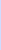 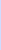 1.3. Aplicarea unor reguli de comportament moral-creştin în contexte de viaţă familiare 2. Colaborarea cu copiii şi cu adulţii din mediul familiar, în acord cu valorile religioase 2. Colaborarea cu copiii şi cu adulţii din mediul familiar, în acord cu valorile religioase 2. Colaborarea cu copiii şi cu adulţii din mediul familiar, în acord cu valorile religioase 2. Colaborarea cu copiii şi cu adulţii din mediul familiar, în acord cu valorile religioase 2. Colaborarea cu copiii şi cu adulţii din mediul familiar, în acord cu valorile religioase 2. Colaborarea cu copiii şi cu adulţii din mediul familiar, în acord cu valorile religioase 2. Colaborarea cu copiii şi cu adulţii din mediul familiar, în acord cu valorile religioase 2. Colaborarea cu copiii şi cu adulţii din mediul familiar, în acord cu valorile religioase 2. Colaborarea cu copiii şi cu adulţii din mediul familiar, în acord cu valorile religioase 2. Colaborarea cu copiii şi cu adulţii din mediul familiar, în acord cu valorile religioase 2.1. Asumarea unor responsabilităţi în cadrul grupurilor din care face parte, la propunerea adultului2.2. Identificarea unor elemente comune şi de diferenţiere între oameni 3. Explorarea activă a unor elemente din viaţa de zi cu zi, din perspectiva propriei credinţe 3. Explorarea activă a unor elemente din viaţa de zi cu zi, din perspectiva propriei credinţe 3. Explorarea activă a unor elemente din viaţa de zi cu zi, din perspectiva propriei credinţe 3. Explorarea activă a unor elemente din viaţa de zi cu zi, din perspectiva propriei credinţe 3. Explorarea activă a unor elemente din viaţa de zi cu zi, din perspectiva propriei credinţe 3. Explorarea activă a unor elemente din viaţa de zi cu zi, din perspectiva propriei credinţe 3. Explorarea activă a unor elemente din viaţa de zi cu zi, din perspectiva propriei credinţe 3. Explorarea activă a unor elemente din viaţa de zi cu zi, din perspectiva propriei credinţe 3. Explorarea activă a unor elemente din viaţa de zi cu zi, din perspectiva propriei credinţe 3. Explorarea activă a unor elemente din viaţa de zi cu zi, din perspectiva propriei credinţe 3.1. Explicarea semnificaţiei unor evenimente religioase cunoscute 3.2. Identificarea unor sărbători şi evenimente cu semnificaţii religioase, cu incidenţă asupra vieţii familieiARTE VIZUALE ŞI ABILITĂŢI PRACTICEOCTOMBRIE (după realizarea evaluării predictive)OCTOMBRIE (după realizarea evaluării predictive)OCTOMBRIE (după realizarea evaluării predictive)IANUARIE / FEBRUARIEIANUARIE / FEBRUARIEIANUARIE / FEBRUARIEMAI (în vederea completării raportului anual)MAI (în vederea completării raportului anual)MAI (în vederea completării raportului anual)ARTE VIZUALE ŞI ABILITĂŢI PRACTICENerealizatÎn curs de realizareRealizatNerealizatÎn curs de realizareRealizatNerealizatÎn curs de realizareRealizat1. Explorarea de mesaje artistice exprimate în limbaj vizual într-o diversitate de contexte familiare1. Explorarea de mesaje artistice exprimate în limbaj vizual într-o diversitate de contexte familiare1. Explorarea de mesaje artistice exprimate în limbaj vizual într-o diversitate de contexte familiare1. Explorarea de mesaje artistice exprimate în limbaj vizual într-o diversitate de contexte familiare1. Explorarea de mesaje artistice exprimate în limbaj vizual într-o diversitate de contexte familiare1. Explorarea de mesaje artistice exprimate în limbaj vizual într-o diversitate de contexte familiare1. Explorarea de mesaje artistice exprimate în limbaj vizual într-o diversitate de contexte familiare1. Explorarea de mesaje artistice exprimate în limbaj vizual într-o diversitate de contexte familiare1. Explorarea de mesaje artistice exprimate în limbaj vizual într-o diversitate de contexte familiare1. Explorarea de mesaje artistice exprimate în limbaj vizual într-o diversitate de contexte familiare1.1.  Sesizarea semnificaţiei unui mesaj vizual simplu, exprimat prin desen/ pictură/ modelaj colaj/ film/ desen animat, care reflectă un context familiar1.2.  Identificarea liniei, a punctului, a culorii şi a formei în ipostaze familiare, în spaţiul înconjurător1.3.  Manifestarea curiozităţii faţă de explorarea de mesaje artistice simple, exprimate vizual2. Realizarea de creaţii funcţionale şi/sau estetice folosind materiale şi tehnici elementare diverse2. Realizarea de creaţii funcţionale şi/sau estetice folosind materiale şi tehnici elementare diverse2. Realizarea de creaţii funcţionale şi/sau estetice folosind materiale şi tehnici elementare diverse2. Realizarea de creaţii funcţionale şi/sau estetice folosind materiale şi tehnici elementare diverse2. Realizarea de creaţii funcţionale şi/sau estetice folosind materiale şi tehnici elementare diverse2. Realizarea de creaţii funcţionale şi/sau estetice folosind materiale şi tehnici elementare diverse2. Realizarea de creaţii funcţionale şi/sau estetice folosind materiale şi tehnici elementare diverse2. Realizarea de creaţii funcţionale şi/sau estetice folosind materiale şi tehnici elementare diverse2. Realizarea de creaţii funcţionale şi/sau estetice folosind materiale şi tehnici elementare diverse2. Realizarea de creaţii funcţionale şi/sau estetice folosind materiale şi tehnici elementare diverse2.1. Observarea unor caracteristici simple ale materialelor întâlnite în mediul familiar 2.2. Exprimarea ideilor şi trăirilor personale, în aplicaţii simple, specifice artelor vizuale 2.3. Realizarea de aplicaţii /compoziţii/ obiecte/ construcţii simple, pe baza interesului direct2.4. Transformarea unui material prin tehnici simple 2.5. Exprimarea utilităţii obiectelor realizate prin efort propriu 2.6. Participarea la activităţi integrate adaptate nivelului de vârstă, în care se asociază elemente de exprimare vizuală, muzicală, verbală, kinestezicăMUZICĂ ŞI MIŞCAREOCTOMBRIE (după realizarea evaluării predictive)OCTOMBRIE (după realizarea evaluării predictive)OCTOMBRIE (după realizarea evaluării predictive)IANUARIE / FEBRUARIEIANUARIE / FEBRUARIEIANUARIE / FEBRUARIEMAI (în vederea completării raportului anual)MAI (în vederea completării raportului anual)MAI (în vederea completării raportului anual)MUZICĂ ŞI MIŞCARENerealizatÎn curs de realizareRealizatNerealizatÎn curs de realizareRealizatNerealizatÎn curs de realizareRealizat1. Receptarea unor cântece pentru copii şi a unor elemente simple de limbaj muzical1. Receptarea unor cântece pentru copii şi a unor elemente simple de limbaj muzical1. Receptarea unor cântece pentru copii şi a unor elemente simple de limbaj muzical1. Receptarea unor cântece pentru copii şi a unor elemente simple de limbaj muzical1. Receptarea unor cântece pentru copii şi a unor elemente simple de limbaj muzical1. Receptarea unor cântece pentru copii şi a unor elemente simple de limbaj muzical1. Receptarea unor cântece pentru copii şi a unor elemente simple de limbaj muzical1. Receptarea unor cântece pentru copii şi a unor elemente simple de limbaj muzical1. Receptarea unor cântece pentru copii şi a unor elemente simple de limbaj muzical1. Receptarea unor cântece pentru copii şi a unor elemente simple de limbaj muzical1.1.  Receptarea unor sunete din mediul înconjurător, cu durate şi intensităţi contrastante1.2.  Diferenţierea sunetelor vorbite sau cântate1.3.  Receptarea sunetelor emise de jucăriile muzicale şi percuţia corporală 1.4. Receptarea cântecelor cu un ambitus cuprins între DO1-La, cu o structură ritmico- melodică asemănătoare cântecelor din folclorul copiilor  2. Interpretarea de cântece pentru copii, cu mijloace specifice vârstei  2. Interpretarea de cântece pentru copii, cu mijloace specifice vârstei  2. Interpretarea de cântece pentru copii, cu mijloace specifice vârstei  2. Interpretarea de cântece pentru copii, cu mijloace specifice vârstei  2. Interpretarea de cântece pentru copii, cu mijloace specifice vârstei  2. Interpretarea de cântece pentru copii, cu mijloace specifice vârstei  2. Interpretarea de cântece pentru copii, cu mijloace specifice vârstei  2. Interpretarea de cântece pentru copii, cu mijloace specifice vârstei  2. Interpretarea de cântece pentru copii, cu mijloace specifice vârstei  2. Interpretarea de cântece pentru copii, cu mijloace specifice vârstei 2.1. Cântarea în colectiv, asociind mişcarea sugerată de textCântarea în colectiv, asociind acompaniamentul liber 2.3. Emiterea unor onomatopee asemănătoare cu sunetele din mediul înconjurător, cu durate şi intensităţi diferiteExprimarea unor idei, sentimente şi experienţe prin intermediul muzicii şi mişcării, individual sau în grup Exprimarea unor idei, sentimente şi experienţe prin intermediul muzicii şi mişcării, individual sau în grup Exprimarea unor idei, sentimente şi experienţe prin intermediul muzicii şi mişcării, individual sau în grup Exprimarea unor idei, sentimente şi experienţe prin intermediul muzicii şi mişcării, individual sau în grup Exprimarea unor idei, sentimente şi experienţe prin intermediul muzicii şi mişcării, individual sau în grup Exprimarea unor idei, sentimente şi experienţe prin intermediul muzicii şi mişcării, individual sau în grup Exprimarea unor idei, sentimente şi experienţe prin intermediul muzicii şi mişcării, individual sau în grup Exprimarea unor idei, sentimente şi experienţe prin intermediul muzicii şi mişcării, individual sau în grup Exprimarea unor idei, sentimente şi experienţe prin intermediul muzicii şi mişcării, individual sau în grup Exprimarea unor idei, sentimente şi experienţe prin intermediul muzicii şi mişcării, individual sau în grup 1.3. Manifestarea liberă, adecvată, pe muzică, apelând la diverse forme de exprimare 2.3. Executarea unui dans cu mişcare repetată, pe un cântec simplu, din folclorul copiilor3.3. Descoperirea  şi  selectarea  unor  sonorităţi  din  mediul  înconjurător,  pentru acompanierea cântecelor3.4. Improvizarea a unei combinaţii ritmice asemănătoare celor din folclorul copiilor şi asocierea acesteia cu mişcări adecvateEDUCAŢIE FIZICĂOCTOMBRIE (după realizarea evaluării predictive)OCTOMBRIE (după realizarea evaluării predictive)OCTOMBRIE (după realizarea evaluării predictive)IANUARIE / FEBRUARIEIANUARIE / FEBRUARIEIANUARIE / FEBRUARIEMAI (în vederea completării raportului anual)MAI (în vederea completării raportului anual)MAI (în vederea completării raportului anual)EDUCAŢIE FIZICĂNerealizatÎn curs de realizareRealizatNerealizatÎn curs de realizareRealizatNerealizatÎn curs de realizareRealizat1. Valorificarea achiziţiilor psiho-motrice în menţinerea sănătăţii şi a dezvoltării fizice armonioase 1. Valorificarea achiziţiilor psiho-motrice în menţinerea sănătăţii şi a dezvoltării fizice armonioase 1. Valorificarea achiziţiilor psiho-motrice în menţinerea sănătăţii şi a dezvoltării fizice armonioase 1. Valorificarea achiziţiilor psiho-motrice în menţinerea sănătăţii şi a dezvoltării fizice armonioase 1. Valorificarea achiziţiilor psiho-motrice în menţinerea sănătăţii şi a dezvoltării fizice armonioase 1. Valorificarea achiziţiilor psiho-motrice în menţinerea sănătăţii şi a dezvoltării fizice armonioase 1. Valorificarea achiziţiilor psiho-motrice în menţinerea sănătăţii şi a dezvoltării fizice armonioase 1. Valorificarea achiziţiilor psiho-motrice în menţinerea sănătăţii şi a dezvoltării fizice armonioase 1. Valorificarea achiziţiilor psiho-motrice în menţinerea sănătăţii şi a dezvoltării fizice armonioase 1. Valorificarea achiziţiilor psiho-motrice în menţinerea sănătăţii şi a dezvoltării fizice armonioase 1.1.  Recunoaşterea influenţei soarelui şi a temperaturii asupra sănătăţii1.2.  Identificarea principalelor caracteristici ale posturii corporale corecte 1.3.  Utilizarea cu interes a variantelor de mişcări specifice segmentelor corpului 1.4. Respectarea regulilor de igienă personală  2. Exersarea deprinderilor şi a capacităţilor motrice în funcţie de capacitatea psiho-motrică individuală  2. Exersarea deprinderilor şi a capacităţilor motrice în funcţie de capacitatea psiho-motrică individuală  2. Exersarea deprinderilor şi a capacităţilor motrice în funcţie de capacitatea psiho-motrică individuală  2. Exersarea deprinderilor şi a capacităţilor motrice în funcţie de capacitatea psiho-motrică individuală  2. Exersarea deprinderilor şi a capacităţilor motrice în funcţie de capacitatea psiho-motrică individuală  2. Exersarea deprinderilor şi a capacităţilor motrice în funcţie de capacitatea psiho-motrică individuală  2. Exersarea deprinderilor şi a capacităţilor motrice în funcţie de capacitatea psiho-motrică individuală  2. Exersarea deprinderilor şi a capacităţilor motrice în funcţie de capacitatea psiho-motrică individuală  2. Exersarea deprinderilor şi a capacităţilor motrice în funcţie de capacitatea psiho-motrică individuală  2. Exersarea deprinderilor şi a capacităţilor motrice în funcţie de capacitatea psiho-motrică individuală 2.1.  Aplicarea deprinderilor motrice în condiţii de joc Participarea la jocuri dinamice care antrenează capacităţile motrice individuale 2.3.  Redarea prin limbaj corporal a unor acţiuni/trăiri personale  3. Participarea la jocurile şi activităţile motrice organizate sau spontane  3. Participarea la jocurile şi activităţile motrice organizate sau spontane  3. Participarea la jocurile şi activităţile motrice organizate sau spontane  3. Participarea la jocurile şi activităţile motrice organizate sau spontane  3. Participarea la jocurile şi activităţile motrice organizate sau spontane  3. Participarea la jocurile şi activităţile motrice organizate sau spontane  3. Participarea la jocurile şi activităţile motrice organizate sau spontane  3. Participarea la jocurile şi activităţile motrice organizate sau spontane  3. Participarea la jocurile şi activităţile motrice organizate sau spontane  3. Participarea la jocurile şi activităţile motrice organizate sau spontane 1.3. Sesizarea regulilor necesare desfăşurării jocurilor 2.3. Participarea la activităţi motrice organizate în grup 3.3. Manifestarea atitudinii de cooperare, întrajutorare şi fair-play în timpul jocurilor DEZVOLTARE PERSONALĂOCTOMBRIE (după realizarea evaluării predictive)OCTOMBRIE (după realizarea evaluării predictive)OCTOMBRIE (după realizarea evaluării predictive)IANUARIE / FEBRUARIEIANUARIE / FEBRUARIEIANUARIE / FEBRUARIEMAI (în vederea completării raportului anual)MAI (în vederea completării raportului anual)MAI (în vederea completării raportului anual)DEZVOLTARE PERSONALĂNerealizatÎn curs de realizareRealizatNerealizatÎn curs de realizareRealizatNerealizatÎn curs de realizareRealizat1. Manifestarea interesului pentru autocunoaştere şi a atitudinii pozitive faţă de sine şi faţă de ceilalţi 1. Manifestarea interesului pentru autocunoaştere şi a atitudinii pozitive faţă de sine şi faţă de ceilalţi 1. Manifestarea interesului pentru autocunoaştere şi a atitudinii pozitive faţă de sine şi faţă de ceilalţi 1. Manifestarea interesului pentru autocunoaştere şi a atitudinii pozitive faţă de sine şi faţă de ceilalţi 1. Manifestarea interesului pentru autocunoaştere şi a atitudinii pozitive faţă de sine şi faţă de ceilalţi 1. Manifestarea interesului pentru autocunoaştere şi a atitudinii pozitive faţă de sine şi faţă de ceilalţi 1. Manifestarea interesului pentru autocunoaştere şi a atitudinii pozitive faţă de sine şi faţă de ceilalţi 1. Manifestarea interesului pentru autocunoaştere şi a atitudinii pozitive faţă de sine şi faţă de ceilalţi 1. Manifestarea interesului pentru autocunoaştere şi a atitudinii pozitive faţă de sine şi faţă de ceilalţi 1. Manifestarea interesului pentru autocunoaştere şi a atitudinii pozitive faţă de sine şi faţă de ceilalţi 1.1.  Identificarea unor trăsături personale elementare 1.2.  Identificarea unor obiecte şi activităţi simple de igienă personală  2. Exprimarea adecvată a emoţiilor în interacţiunea cu copii şi adulţi cunoscuţi  2. Exprimarea adecvată a emoţiilor în interacţiunea cu copii şi adulţi cunoscuţi  2. Exprimarea adecvată a emoţiilor în interacţiunea cu copii şi adulţi cunoscuţi  2. Exprimarea adecvată a emoţiilor în interacţiunea cu copii şi adulţi cunoscuţi  2. Exprimarea adecvată a emoţiilor în interacţiunea cu copii şi adulţi cunoscuţi  2. Exprimarea adecvată a emoţiilor în interacţiunea cu copii şi adulţi cunoscuţi  2. Exprimarea adecvată a emoţiilor în interacţiunea cu copii şi adulţi cunoscuţi  2. Exprimarea adecvată a emoţiilor în interacţiunea cu copii şi adulţi cunoscuţi  2. Exprimarea adecvată a emoţiilor în interacţiunea cu copii şi adulţi cunoscuţi  2. Exprimarea adecvată a emoţiilor în interacţiunea cu copii şi adulţi cunoscuţi 2.1.  Recunoaşterea emoţiilor de bază în situaţii simple, familiare 2.2. Identificarea regulilor de comunicare în activitatea şcolară 2.3.  Explorarea caracteristicilor fiinţelor şi obiectelor preferate şi a interacţiunii simple cu acestea3. Utilizarea abilităţilor şi a atitudinilor specifice învăţării în context şcolar 3. Utilizarea abilităţilor şi a atitudinilor specifice învăţării în context şcolar 3. Utilizarea abilităţilor şi a atitudinilor specifice învăţării în context şcolar 3. Utilizarea abilităţilor şi a atitudinilor specifice învăţării în context şcolar 3. Utilizarea abilităţilor şi a atitudinilor specifice învăţării în context şcolar 3. Utilizarea abilităţilor şi a atitudinilor specifice învăţării în context şcolar 3. Utilizarea abilităţilor şi a atitudinilor specifice învăţării în context şcolar 3. Utilizarea abilităţilor şi a atitudinilor specifice învăţării în context şcolar 3. Utilizarea abilităţilor şi a atitudinilor specifice învăţării în context şcolar 3. Utilizarea abilităţilor şi a atitudinilor specifice învăţării în context şcolar 3.1. Identificarea unor rutine în activitatea şcolară 3.2. Aplicarea unor tehnici simple care sprijină învăţarea şi succesul şcolar 3.3. Identificarea hobby-urilor, jocurilor şi activităţilor preferate 